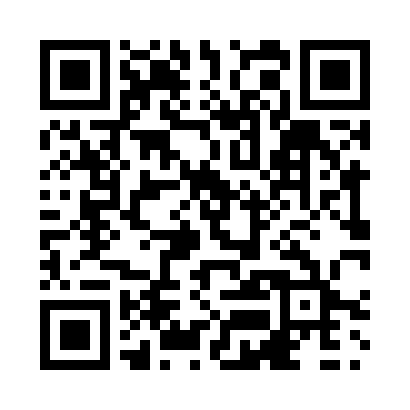 Prayer times for Pearceley, Ontario, CanadaMon 1 Jul 2024 - Wed 31 Jul 2024High Latitude Method: Angle Based RulePrayer Calculation Method: Islamic Society of North AmericaAsar Calculation Method: HanafiPrayer times provided by https://www.salahtimes.comDateDayFajrSunriseDhuhrAsrMaghribIsha1Mon3:345:331:226:469:1111:102Tue3:355:341:226:469:1111:103Wed3:365:341:236:469:1111:094Thu3:375:351:236:469:1111:085Fri3:385:361:236:459:1011:076Sat3:395:361:236:459:1011:067Sun3:415:371:236:459:0911:068Mon3:425:381:236:459:0911:059Tue3:435:391:246:459:0811:0310Wed3:445:391:246:449:0811:0211Thu3:465:401:246:449:0711:0112Fri3:475:411:246:449:0611:0013Sat3:495:421:246:449:0610:5914Sun3:505:431:246:439:0510:5715Mon3:525:441:246:439:0410:5616Tue3:535:451:246:439:0410:5517Wed3:555:461:256:429:0310:5318Thu3:575:471:256:429:0210:5219Fri3:585:481:256:419:0110:5020Sat4:005:491:256:419:0010:4921Sun4:015:501:256:408:5910:4722Mon4:035:511:256:408:5810:4523Tue4:055:521:256:398:5710:4424Wed4:075:531:256:388:5610:4225Thu4:085:541:256:388:5510:4026Fri4:105:551:256:378:5410:3927Sat4:125:571:256:368:5210:3728Sun4:145:581:256:368:5110:3529Mon4:155:591:256:358:5010:3330Tue4:176:001:256:348:4910:3131Wed4:196:011:256:338:4810:29